Сессия №14                         Решение № 150              16 декабря 2020 годаО результатах публичных слушаний по проектурешения Собрания депутатов Звениговского муниципального района
«О внесении изменений и дополнений в Устав   Звениговского муниципального района Республики Марий Эл»Проект решения Собрания депутатов «О внесении изменений и дополнений в Устав Звениговского муниципального района Республики Марий Эл» был опубликован в районной газете «Звениговская неделя» № 45 от 13.11.2020 год и на официальном сайте Звениговского муниципального района в  информационно-телекоммуникационной сети «Интернет». Публичные слушания по данному проекту состоялись 9 декабря 2020 года в актовом зале администрации Звениговского муниципального района. Предложений и дополнений к данному проекту не поступило. Собранию депутатов рекомендовано принять данный проект к рассмотрению на очередной сессии. На основании вышеизложенного,  Собрание депутатовР Е Ш И Л О:Принять к рассмотрению на данной сессии Собрания депутатов проект решения Собрания депутатов Звениговского муниципального района «О внесении изменений и дополнений в Устав Звениговского муниципального района Республики Марий Эл»Председатель Собрания депутатовЗвениговского муниципального района                                         Н.В. Лабутина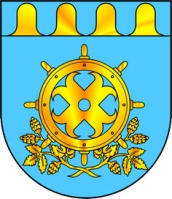 ЗВЕНИГОВО МУНИЦИПАЛ РАЙОНЫН  ДЕПУТАТ – ВЛАКЫН ПОГЫНЫН  ШЫМШЕ СОЗЫВШЕСОБРАНИЕ ДЕПУТАТОВ ЗВЕНИГОВСКОГО МУНИЦИПАЛЬНОГО РАЙОНАСЕДЬМОГО СОЗЫВА